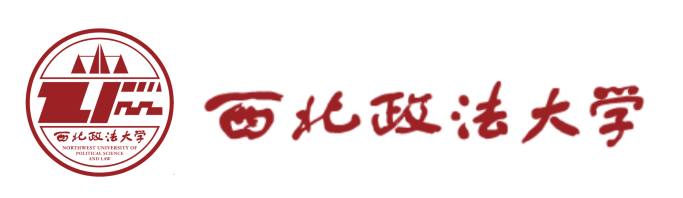 西北政法大学法律同等学力申硕招生简章院校简介：西北政法大学（Northwest University of Political Science and Law）简称“西法大”，坐落于陕西省会西安，由中央与陕西省共建，是一所法学特色鲜明，哲学、经济、管理、文学等多学科相互支撑、协调发展的多科性大学。源于中国共产党1937年创办的陕北公学和1941年的延安大学，历经西北人民革命大学、西北政法干部学校、中央政法干部学校西北分校等时期；1958年，西北大学法律系并入中央政法干部学校西北分校，成立西安政法学院；1963年更名为西北政法学院；2000年由司法部划转陕西省，成为中央与地方共建、以地方管理为主的学校；2006年更名为西北政法大学。是陕西省省属高水平大学、陕西省“一流学科”建设高校，入选国家首批“卓越法律人才教育培养计划”、国家级大学生创新创业训练计划，为法学传统“五院四系”成员、全国政法大学“立格联盟”和陕西高校“长安联盟”创始成员，是西北地区法学教育研究中心。为了弥补我国法学教育学生的专业基础狭窄和社会经验匮乏的缺陷，西北政法大学特开设法律硕士高级研修班课程，专门侧重法律各部门应用型人才的培养，为社会法律界提供更多实用性法律专业高级人才。培养目标：法律硕士以致用、实务为指向，主要是培养具有社会主义法治理念和坚实系统的法学基础理论知识和法学素养，掌握较宽广的法律实务知识，能综合运用法律、经济、管理、科技、外语和计算机等方面的专业知识，具有独立地从事法律实务工作和有关管理工作能力以及应用研究能力，培养社会主义民主法制建设需要的高层次复合型、应用型法律专业人才。特色优势：1、【免试审核入学】：采取资格审核方式入学，免试入学；2、【办学经验丰富】：办学时间长、学员人数多，已累计招收1500名学员；3、【多次申硕机会】：4次机会参加申硕全国统考；4、【优秀师资及专题讲座】：授课老师均为各学科资深专家，可与老师面对面沟通、交流，每学期开展前沿法学专题讲座、实时热点讨论；5、【灵活授课】设面授班、网络班，学员可根据自身实际情况选择学习班型；6、【共享学校资源】：可享受与在校生同等的电子数据资源，获得校友人脉资源；7、【可与非全日制研究生学分互换】：所修课程及学分和参加12月底全国硕士研究生统一考试的非全日制研究生可以学分互换。课程设置：注：部分课程教学参照实际报考条件：1、拥护《中华人民共和国宪法》，遵纪守法，品行端正，身体健康。2、具有大专以上学历者。报名材料：报名表、申请书各1份；身份证、毕业证、学位证复印件各2份；一寸二寸近期免冠蓝底照片各4张。申硕条件：1、西北政法大学法律高级研修班结业证书；2、申请人必须是已获学士学位且满三年及以上，或已获硕士、博士学位满一年；3、四年内通过全国统一同等学力人员申请硕士学位的外语考试和学科综合考试（简称国考）；4、符合学校申请硕士的科研条件。目前规定：提交学位申请时，应近三年在标识有ISSN、CN、ISBN的正式出版物上独立发表与本学科相关的论文1篇，论文字数不低于3000字。培养方式：学制：2年授课方式：双休日授课   （授课采取面授为主、网络直播为辅的方式教学）收费标准：1、第一阶段：学费22000元，报名费800元。研修班学费是研修班所学课程学分的相关费用，报名时一次性交纳。2、第二阶段：学位授予费10000元。学位授予费在通过国家考试进入论文写作环节时交清。获取证书：1、学员按教学计划完成全部课程学习且考试合格者，颁发西北政法大学法律高级研修班结业证书。2、具有学士学位的学员且完成专业全部课程学习，通过同等学力申硕全国统一考试后，可申请进入硕士学位论文撰写阶段，通过同等学力水平认定，经我校学位委员会批准，授予颁发西北政法大学硕士学位证书。 法律硕士专业课程设置法律硕士专业课程设置法律硕士专业课程设置必修课英语中国特色社会主义理论选修课民法刑法选修课行政法宪法选修课国际法企业法选修课国际金融法合同法选修课行政诉讼法经济法